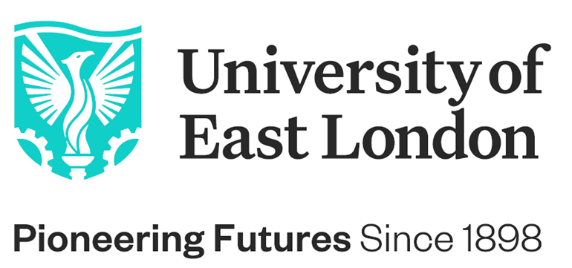 Build your career, follow your passion, be inspired by our environment of success #BeTheChange THE UNIVERSITY OF EAST LONDONIf you are seeking a career that combines cutting-edge education with a passion for creating positive change, look no further than the University of East London. Founded in 1898 to meet the skills needs of the 2nd industrial revolution, we’re now in Year 5 of our transformational 10-year Vision 2028 strategic plan, spearheaded by our Vice-Chancellor and President, Professor Amanda Broderick.Our goal is to advance industry 5.0 careers-first education and provide a clear path to the jobs and opportunities of the future. We are committed to driving diversity in the 5.0 talent pipeline, working in partnership to promote talent wherever it is found and creating a sustainable, inclusive, and green future.But we can't achieve this goal alone. We need forward-thinking, innovative, and curious individuals like you to join our community and help us shape the future. As part of our team, you'll have the opportunity to work with a diverse range of people who share your passion for creating positive change. We’re an inclusive and welcoming community that is constantly moving forward, never satisfied with the status quo. If you're ready to join a team that values your unique skills and perspectives and is dedicated to making a difference, we invite you to explore a career with us. We are excited to welcome talented individuals who are committed to advancing their careers while making a positive impact on the world.THE DEPARTMENT (EXTERNAL RELATIONS)We have built an external relations directorate that has brought together an integrated Communications & Engagement and Student Recruitment & Marketing service. The directorate is made up of several teams, including Communications & Engagement, Marketing, Recruitment and Conversion, Outreach and Access, Design and Digital, Events and Advancement, and the International Office. We are looking for team members who will be part of embedding an innovative practice to our external relations directorate and enjoy working in an agile environment as we work towards a culture of the ‘continuous new’.JOB PURPOSETo work as part of the events team to deliver successful in-person, virtual and hybrid events for audiences of up to 20,000. You will be responsible for leading smaller cross-institutional events as well as being an instrumental part of the team in creating dynamic events that increase stakeholder engagement and rival competitors.Building customer/client experience is paramount within the role, particularly with the student-facing events and bi-annual graduation ceremonies. You should be able to critically evaluate events as necessary, from start to finish, to create and ensure excellence in brand and reputation.KEY DUTIES AND RESPONSIBILITIESTo device and implement innovative events strategies to enhance UEL’s reputation and brand, specifically focusing on events targeting staff and senior stakeholdersTo look after key areas at specific events, including the coordination and management of temporary staff for larger events, including initial briefings and management of timesheets etc.To provide overarching support delivery of the prestigious graduation ceremoniesRegular liaison with key internal departments and external contractorsDrafting and sending tailored communications regarding events to staff, students, and other stakeholdersCommunicate using the CRM system, tailoring messaging as necessary and filtering data to ensure the correct students are contactedTo represent the events team at meetings, presenting event plans to stakeholders as necessaryTo advise schools and services on the best practice and assist where necessary at their own led eventsTo carry out risk assessments in line with current health & safety proceduresTo approach and secure high-profile names, including our honourary graduates, for the events across all the key university subject areas, and work with senior management to execute them successfully for all staff, students, general public, governors, and other key stakeholdersAny other duties appropriate to the role, as requiredWork in accordance with and promote UEL’s policies and practices on equality and diversityKNOWLEDGE, SKILLS,  EXPERIENCEEssentialExperience of working in events, including in-person and virtual deliveryAbility to effectively liaise with a range of internal and external stakeholders to deliver a first-class eventProven ability to remain calm under pressure, operate in a crisis and deliver to very tight and demanding deadlinesWillingness to work some long days, evenings and weekends (with agreed time off in lieu)DesirableCan demonstrate the planning and delivery of a hybrid eventAbility to demonstrate usage of social media, SEO, and Content Management Systems for the purpose of events marketing, reputation optimisation, and brand managementAbility to use own initiative to solve problemsCOMPETENCIES REQUIREDExcellent organisational and planning skills with the ability to remain calm, prioritise and meet, often tight and demanding, deadlinesDemonstrates and aptitude for continuous improvement, seeks opportunities to save time, money, and effort, without cutting cornersCommitment to and understanding of equality and diversity issues within a diverse and multicultural environmentEDUCATION, QUALIFICATIONS AND ACHIEVEMENTSA degree or equivalent relevant professional experienceUEL are an inclusive equal opportunities employer and are proud of our Equality, Diversity and Inclusivity achievements. We expect all employees of UEL to embrace our EDI policy and will not tolerate discrimination in any form.So, if you’d like to take your career to the next level with us here at the University of East London and are inspired by our environment and drive for success, we want you to apply today!Job TitleEvents OfficerSchool / ServiceExternal RelationsGrade and Salary RangeDLocation and Hybrid working statusDocklandsReporting toEvents ManagerResponsible forStudent AmbassadorsLiaison withSchools and other servicesContract typeFull-time/Permanent